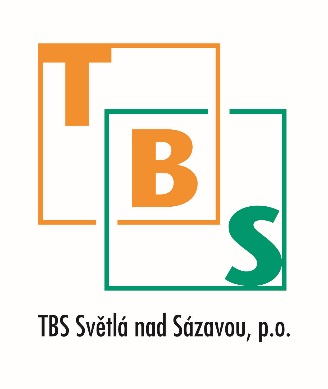 Ve Světlé nad Sázavou dne 4. 11. 2019Objednávka dle OZ §1744                                  Číslo objednávky: 104/2019Objednáváme u Vás výzdobu vánočního stromu:Osvětlení stromu koule průměr 40 cm barva červená, mezi koulemi kabel dlouhý 5 m Celkem: 10 ks ( 2x5 ks)Osvětlení stromu koule průměr 40 cm barva studená bílá, mezi koulemi kabel dlouhý 5 m Celkem: 10 ks ( 2x5 ks)Cena dle nabídky.Termín dodání: co nejdříve, nejpozději do 20.11.2019 Platba za provedenou službu proběhne na fakturu.S  pozdravem                                                                                        Roman HůlaTBS Světlá nad Sázavou, p. o.                                                                                         tel.: 603 264 536